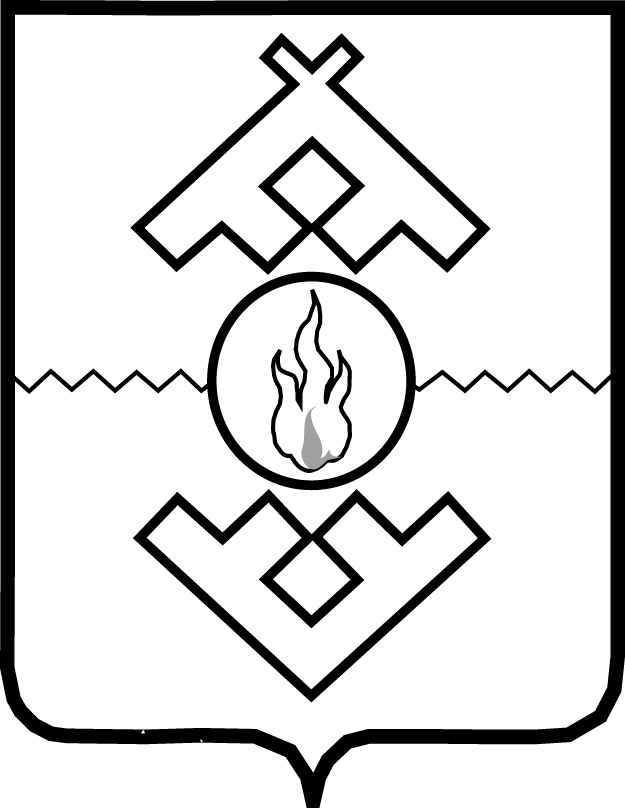 Департамент здравоохранения,труда и социальной защиты населенияНенецкого автономного округаПРИКАЗот                             № г. Нарьян-МарВ соответствии с частями 1 - 4 статьи 28.3 Кодекса Российской Федерации об административных правонарушениях, законом Ненецкого автономного округа от 29.06.2002 № 366-оз «Об административных правонарушениях», Положением о Департаменте здравоохранения, труда и социальной защиты населения Ненецкого автономного округа, утвержденным постановлением Администрации Ненецкого автономного округа от 16.12.2014 № 484-п, ПРИКАЗЫВАЮ: 1. Утвердить перечень должностных лиц Департамента здравоохранения, труда и социальной защиты населения Ненецкого автономного округа, уполномоченных составлять протоколы об административных правонарушениях, предусмотренных статьей 2.1.1 закона Ненецкого автономного округа от 29.06.2002 № 366-оз «Об административных правонарушениях», согласно Приложению 1 к настоящему приказу.2. Утвердить перечень должностных лиц Департамента здравоохранения, труда и социальной защиты населения Ненецкого автономного округа, ответственных за подготовку документации в составлении протоколов об административных правонарушениях, предусмотренных статьей 2.1.1 закона Ненецкого автономного округа от 29.06.2002 № 366-оз «Об административных правонарушениях», согласно Приложению 2 к настоящему приказу.3. Настоящий приказ вступает в силу со дня его официального опубликования. Заместитель губернатораНенецкого автономного округа -руководитель Департамента здравоохранения, труда и социальной защиты населенияНенецкого автономного округа				       	Н.А. СемяшкинаПриложение 1к приказу Департамента здравоохранения, труда и социальной защиты населения Ненецкого автономного округаот ___.___.2015 № _____«Об утверждении перечня должностных лиц Департамента здравоохранения, труда и социальной защиты населения Ненецкого автономного округа, уполномоченных составлять протоколы об административных правонарушениях, предусмотренных статьей 2.1.1 закона Ненецкого автономного округа от 29.06.2002 № 366-оз «Об административных правонарушениях»ПЕРЕЧЕНЬ должностных лиц Департамента здравоохранения, труда и социальной защиты населения Ненецкого автономного округа, уполномоченных составлять протоколы об административных правонарушениях, предусмотренных статьей 2.1.1 закона Ненецкого автономного округа от 29.06.2002 № 366-оз «Об административных правонарушениях»Первый заместитель руководителя Департамента здравоохранения, труда и социальной защиты населения Ненецкого автономного округа;заместитель руководителя Департамента здравоохранения, труда и социальной защиты населения Ненецкого автономного округа;начальник управления здравоохранения Департамента здравоохранения, труда и социальной защиты населения Ненецкого автономного округа.Приложение 2к приказу Департамента здравоохранения, труда и социальной защиты населения Ненецкого автономного округаот ___.___.2015 № _____«Об утверждении перечня должностных лиц Департамента здравоохранения, труда и социальной защиты населения Ненецкого автономного округа, уполномоченных составлять протоколы об административных правонарушениях, предусмотренных статьей 2.1.1закона Ненецкого автономного округа от 29.06.2002 № 366-оз «Об административных правонарушениях»ПЕРЕЧЕНЬ должностных лиц Департамента здравоохранения, труда и социальной защиты населения Ненецкого автономного округа, ответственных за подготовку документации в составлении протоколов об административных правонарушениях, предусмотренных статьей 2.1.1 закона Ненецкого автономного округа от 29.06.2002 № 366-оз «Об административных правонарушениях»Начальник отдела кадровой политики в медицинских организациях управления здравоохранения Департамента здравоохранения, труда и социальной защиты населения Ненецкого автономного округа;главный консультант отдела кадровой политики в медицинских организациях управления здравоохранения Департамента здравоохранения, труда и социальной защиты населения Ненецкого автономного округа;ведущий консультант организационно-правового отдела Департамента здравоохранения, труда и социальной защиты населения Ненецкого автономного округа.__________Об утверждении перечня должностных лиц Департамента здравоохранения, труда и социальной защиты населения Ненецкого автономного округа, уполномоченных составлять протоколы об административных правонарушениях, предусмотренных статьей 2.1.1. закона Ненецкого автономного округа от 29.06.2002 № 366-оз «Об административных правонарушениях»